Math NotesDivision Vocabulary and SymbolsDivisor: The Number you divide by in a division equation. (The amount of groups you want to make out of your dividend.) The divisor is the smaller number. Dividend: The amount you want to divide up into smaller groups.Quotient: The answer to a division question (How many times your divisor goes into your dividend.Remainder: Left over.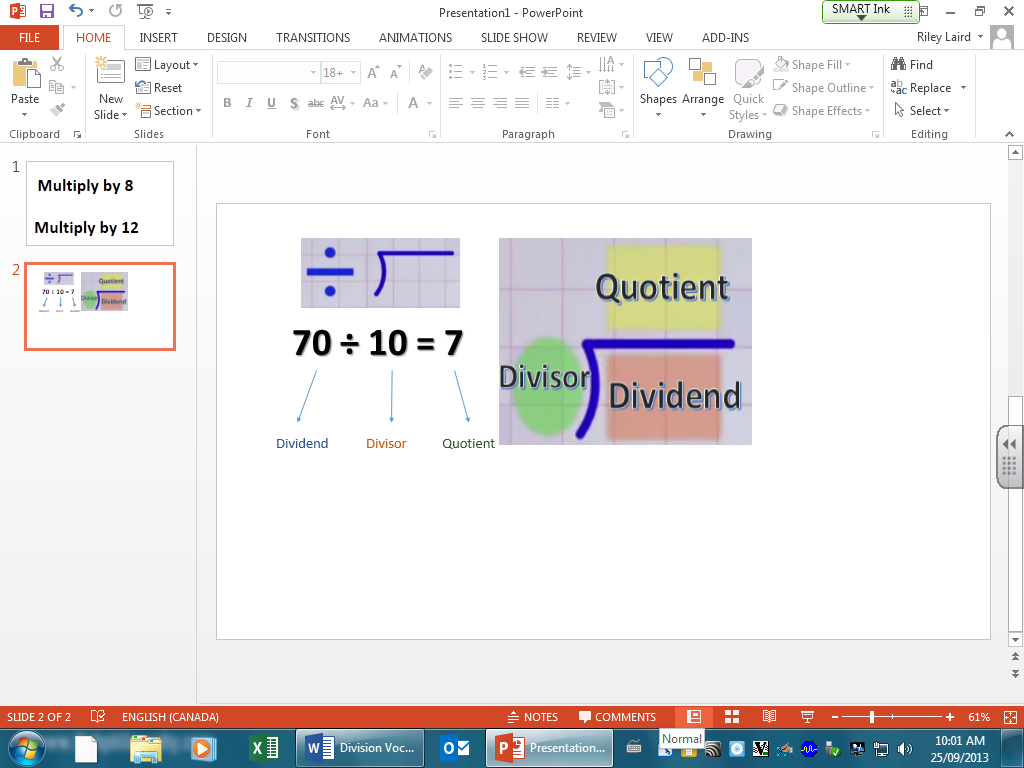 Basic Division using Multiplication Facts:How many times does 3 go into 9? 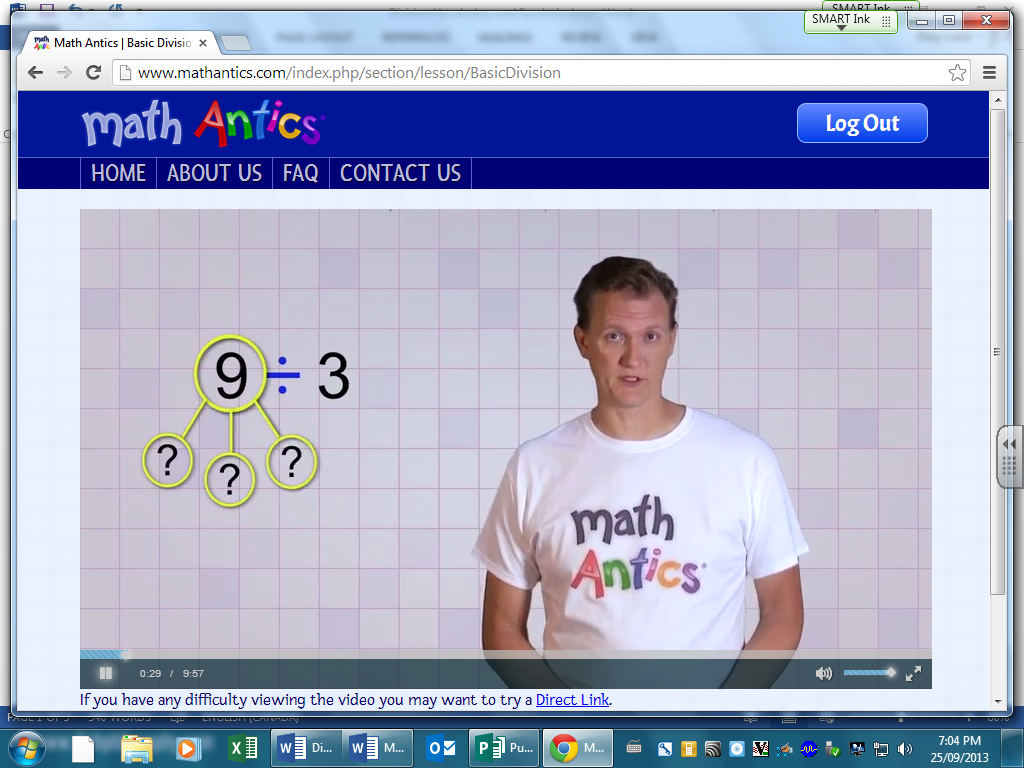 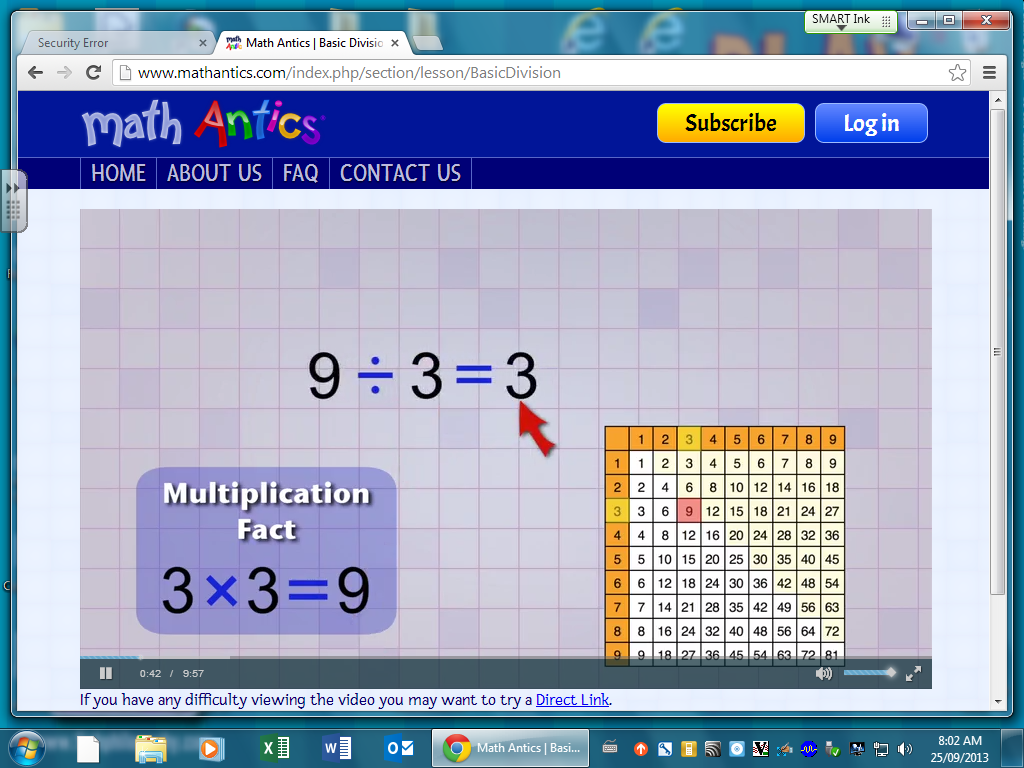 Basic Division with Remainders- When you don’t have a multiple. 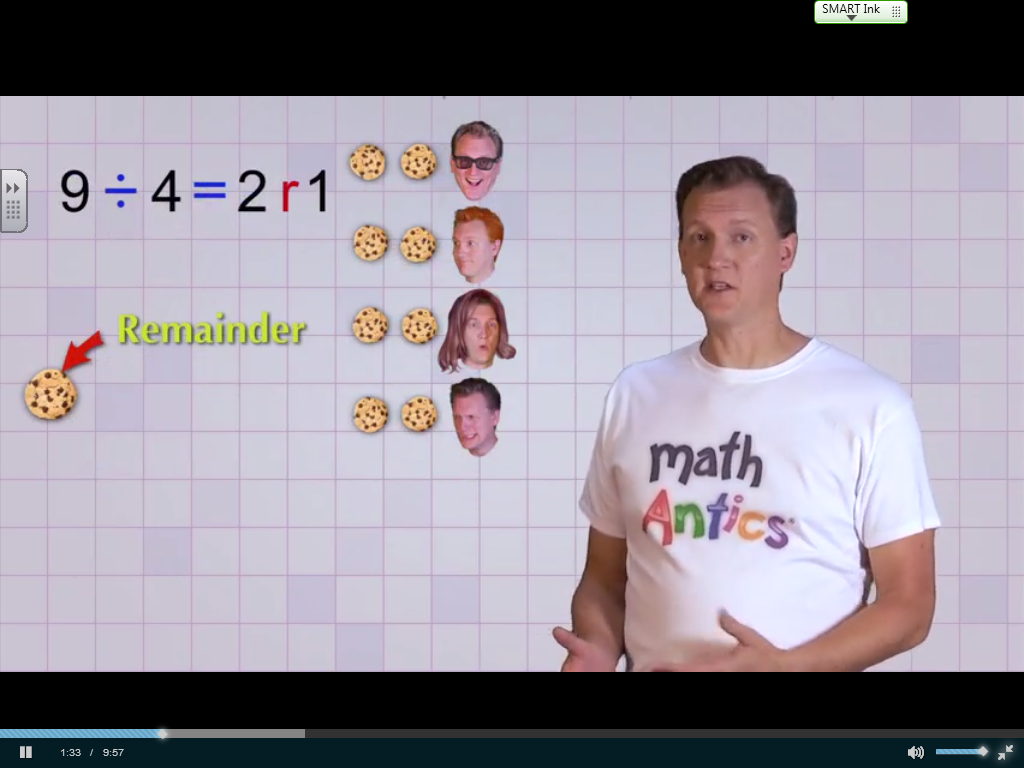 Long Division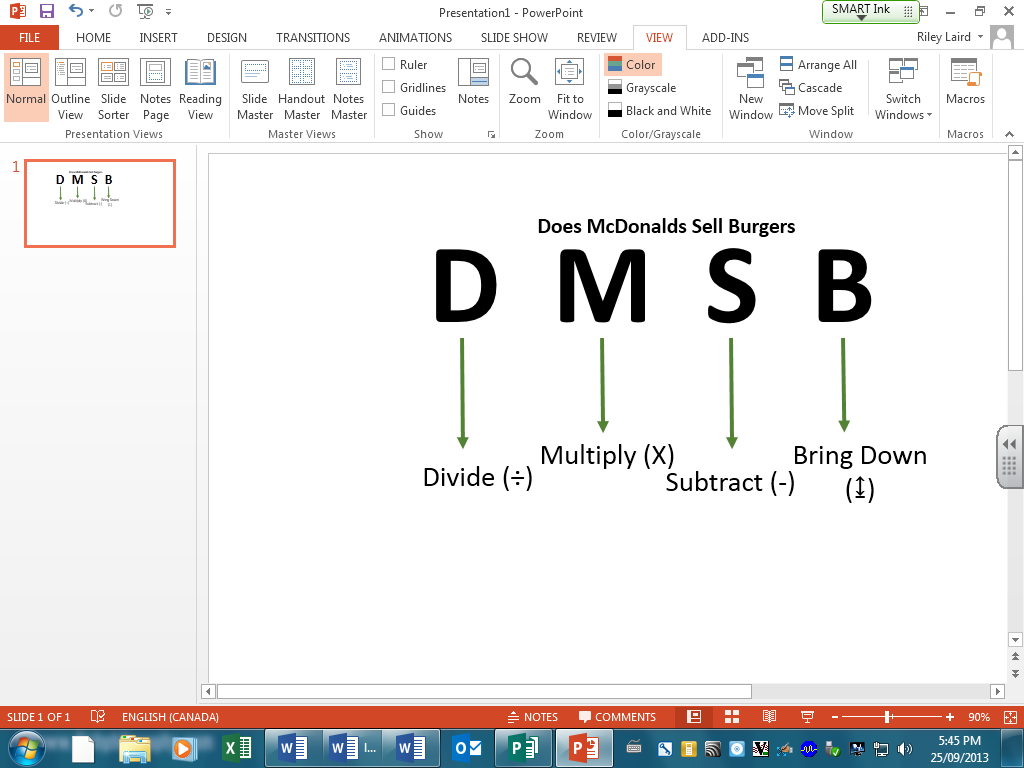 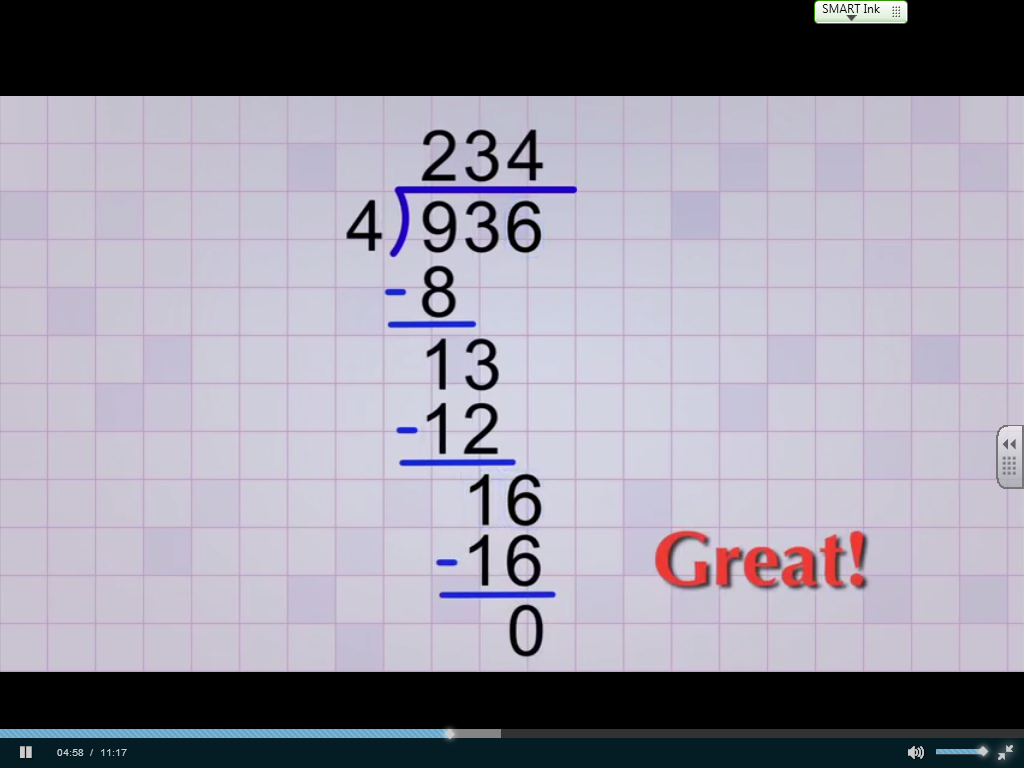 Steps:Look to the first digit in your dividend (9), how many 4’s go into 9? Or what do I need to multiply 4 by to get 9 or close to 9? Well 2x4=8, that works (3x4=12 which is too big).Put the 2 above the 9, and multiply 2X4=8, put the 8 below the 9 in the dividend and subtract to find your remainder in your first step. Look to the next digit in the dividend (3), you need to bring that down to your remainder of 1 to make 13. Now you will be looking at 13÷4. Well 3x4=12 that’s pretty close, so you put your 3 above the 3 in the dividend, and multiply 4X3=12. Put that answer below your 13 and subtract to find your remainder for this step 13-12= 1. Bring down the last digit in your dividend (6) to make 16. You are going to repeat step 3 for a 16. So How many times does 4 go into 16? Or what times 4 will give us 16 or close to 16? 4X4=16 exactly, so we put the 4 above our last digit in the dividend. Multiply 4X4=16 and put the 16 below our previous 16 and subtract to find our remainder. 16-16=0-. We get 0, so this division quotient has no remainder. We are done our division equation, so 4 goes into 936 234 times! To check your answer you can multiply 4X234=936. Write your answer in a sentence. 